WASPS Out of School Club Holiday Play Scheme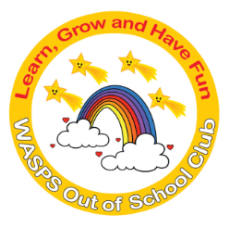 CHILD REGISTRATION FORMIn order to ensure the correct provision is made for your child, it is vital that you inform us of any relevant special needs information. Would you describe your child as having any of the following?BOOKING FORM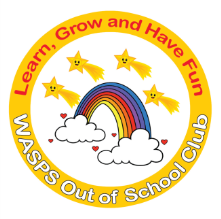 SUMMER PLAY SCHEME 2021At Standon and Puckeridge Community CentrePrices are £12 per child for a half-day session and £23 per child for a full day session.  For two or more children attending from the same family the cost will be £11 per child for a half-day session and £21 per child for a full day session.  Children will need to bring their own packed lunch to eat at 12.00pm and snacks as appropriate during the day.  Water will be made available throughout the day.  If you are interested, please complete and return the Booking Form and a Child Registration Form for each child you would like to attend the play scheme.  Please return this with a £5 deposit per child per day required to secure your place ASAP.  The remainder to be paid by 1st August 2021 at the latest otherwise your place will be made available to someone else and your deposit will not be returned.PLEASE TICK AS APPROPRIATEName of Child/Children:………………………………………………………………………………………………………………………..………………………………………………………………………………………………………………………………………….I enclose a cheque/cash for the amount of ………………………………………………. to cover the deposit of the Summer Play Scheme. (Please make cheques payable to WASPS Out of School Club).  Payment can also be made via various voucher schemes as we are Ofsted Registered or through BACS.  Please ask for details.  I / We will pay the remainder amount of £…………………………………………………. by 1st August 2021 at the latest.Signed by Parent/Carer:  ……………………………………………………………………………………Please return the registration and booking forms to a member of staff during the hours of 3.15 to 6.15pm (term time only) at WASPS Out of School Club, Standon and Puckeridge Community Centre, Station Road, Puckeridge.  If you have any queries or need any more forms, please contact Nicola on 07904391133 or email nicola@waspsclub.com.Child’s Full Name:Child’s Full Name:Age:Date of Birth:Date of Birth:Home Address:Home Address:Ethnic Origin:Ethnic Origin:Which school does your child attend?Which school does your child attend?Name of Parent/ GuardianName of Parent/ GuardianTel No:Mobile No:Tel No:Mobile No:Tel No:Mobile No:Tel No:Mobile No:Tel No:Mobile No:Tel No:Mobile No:Tel No:Mobile No:Tel No:Mobile No:Tel No:Mobile No:Name of Emergency Contact:Name of Emergency Contact:Tel No:Mobile No:Tel No:Mobile No:Tel No:Mobile No:Tel No:Mobile No:Tel No:Mobile No:Tel No:Mobile No:Tel No:Mobile No:Tel No:Mobile No:Tel No:Mobile No:Email address: Email address: Email address: Email address: Email address: Email address: Email address: Email address: Email address: Email address: Email address: Email address: Email address: Email address: Are you happy to support WASPS going green and receive the majority of communication via email? Are you happy to support WASPS going green and receive the majority of communication via email? Are you happy to support WASPS going green and receive the majority of communication via email? Are you happy to support WASPS going green and receive the majority of communication via email? Are you happy to support WASPS going green and receive the majority of communication via email? Are you happy to support WASPS going green and receive the majority of communication via email? Are you happy to support WASPS going green and receive the majority of communication via email? Are you happy to support WASPS going green and receive the majority of communication via email? Are you happy to support WASPS going green and receive the majority of communication via email? Are you happy to support WASPS going green and receive the majority of communication via email? Are you happy to support WASPS going green and receive the majority of communication via email? Are you happy to support WASPS going green and receive the majority of communication via email? YES / NOYES / NOThe above named child is allowed to leave only with their parent, guardian or persons listed here:- (please ensure that named persons can provide ID)The above named child is allowed to leave only with their parent, guardian or persons listed here:- (please ensure that named persons can provide ID)The above named child is allowed to leave only with their parent, guardian or persons listed here:- (please ensure that named persons can provide ID)The above named child is allowed to leave only with their parent, guardian or persons listed here:- (please ensure that named persons can provide ID)The above named child is allowed to leave only with their parent, guardian or persons listed here:- (please ensure that named persons can provide ID)The above named child is allowed to leave only with their parent, guardian or persons listed here:- (please ensure that named persons can provide ID)The above named child is allowed to leave only with their parent, guardian or persons listed here:- (please ensure that named persons can provide ID)The above named child is allowed to leave only with their parent, guardian or persons listed here:- (please ensure that named persons can provide ID)The above named child is allowed to leave only with their parent, guardian or persons listed here:- (please ensure that named persons can provide ID)The above named child is allowed to leave only with their parent, guardian or persons listed here:- (please ensure that named persons can provide ID)The above named child is allowed to leave only with their parent, guardian or persons listed here:- (please ensure that named persons can provide ID)The above named child is allowed to leave only with their parent, guardian or persons listed here:- (please ensure that named persons can provide ID)The above named child is allowed to leave only with their parent, guardian or persons listed here:- (please ensure that named persons can provide ID)The above named child is allowed to leave only with their parent, guardian or persons listed here:- (please ensure that named persons can provide ID)1.1.1.2.2.2.2.3.3.3.3.3.3.3.Please supply a password that may be used in case of an emergency collection.	Please supply a password that may be used in case of an emergency collection.	Please supply a password that may be used in case of an emergency collection.	Please supply a password that may be used in case of an emergency collection.	Please supply a password that may be used in case of an emergency collection.	Please supply a password that may be used in case of an emergency collection.	Please supply a password that may be used in case of an emergency collection.	Please supply a password that may be used in case of an emergency collection.	Please supply a password that may be used in case of an emergency collection.	Please supply a password that may be used in case of an emergency collection.	Please supply a password that may be used in case of an emergency collection.	Doctor’s name:Doctor’s name:Doctor’s name:Doctor’s name:Surgery Address:Surgery Address:Surgery Address:Surgery Address:Surgery Address:Surgery Address:Surgery Address:Tel No:Tel No:Tel No:Please list any allergiesPlease detail any phobiasDetail dietary requirementsIs your child taking any medication?Is your child taking any medication?Is your child taking any medication?Is your child taking any medication?Is your child taking any medication?Is your child taking any medication?YES / NOYES / NOYES / NOYES / NO(If YES, please request and complete a separate medication form)(If YES, please request and complete a separate medication form)(If YES, please request and complete a separate medication form)(If YES, please request and complete a separate medication form)Do you give permission for first aid to be administered in the event of an accident?Do you give permission for first aid to be administered in the event of an accident?Do you give permission for first aid to be administered in the event of an accident?Do you give permission for first aid to be administered in the event of an accident?Do you give permission for first aid to be administered in the event of an accident?Do you give permission for first aid to be administered in the event of an accident?YES / NOYES / NOYES / NOYES / NO(If NO, please advise on preferred course of action)(If NO, please advise on preferred course of action)(If NO, please advise on preferred course of action)(If NO, please advise on preferred course of action)An ambulance will be called in the event of a serious accident.  Do you have any medical preferences that you wish us to pass on to the hospital?An ambulance will be called in the event of a serious accident.  Do you have any medical preferences that you wish us to pass on to the hospital?An ambulance will be called in the event of a serious accident.  Do you have any medical preferences that you wish us to pass on to the hospital?An ambulance will be called in the event of a serious accident.  Do you have any medical preferences that you wish us to pass on to the hospital?An ambulance will be called in the event of a serious accident.  Do you have any medical preferences that you wish us to pass on to the hospital?An ambulance will be called in the event of a serious accident.  Do you have any medical preferences that you wish us to pass on to the hospital?YES / NOYES / NOYES / NOYES / NO(If YES – please give details)(If YES – please give details)(If YES – please give details)(If YES – please give details)When did your child last have a tetanus jab?When did your child last have a tetanus jab?When did your child last have a tetanus jab?When did your child last have a tetanus jab?When did your child last have a tetanus jab?When did your child last have a tetanus jab?When did your child last have a tetanus jab?When did your child last have a tetanus jab?When did your child last have a tetanus jab?When did your child last have a tetanus jab?Social DifficultiesYES / NOPhysical DifficultiesYES / NOYES / NOLearning DifficultiesYES / NOCommunication DifficultiesYES / NOYES / NOHearing or Sight DifficultiesYES / NOMedical ConditionsYES / NOYES / NOIf you answered YES to any of the above, please provide further information to help us assist your child. (Please continue on a separate sheet if necessary)If you answered YES to any of the above, please provide further information to help us assist your child. (Please continue on a separate sheet if necessary)If you answered YES to any of the above, please provide further information to help us assist your child. (Please continue on a separate sheet if necessary)If you answered YES to any of the above, please provide further information to help us assist your child. (Please continue on a separate sheet if necessary)If you answered YES to any of the above, please provide further information to help us assist your child. (Please continue on a separate sheet if necessary)Do you give permission for the child to be face painted?Do you give permission for the child to be face painted?Do you give permission for the child to be face painted?Do you give permission for the child to be face painted?YES / NODo you give permission for the child to be photographed or filmed and for these photos to be used by WASPS?Do you give permission for the child to be photographed or filmed and for these photos to be used by WASPS?Do you give permission for the child to be photographed or filmed and for these photos to be used by WASPS?Do you give permission for the child to be photographed or filmed and for these photos to be used by WASPS?YES / NODo you give permission for the child to go on a supervised activity in the local area on foot e.g. To the park, collect leaves for a collage?Do you give permission for the child to go on a supervised activity in the local area on foot e.g. To the park, collect leaves for a collage?Do you give permission for the child to go on a supervised activity in the local area on foot e.g. To the park, collect leaves for a collage?Do you give permission for the child to go on a supervised activity in the local area on foot e.g. To the park, collect leaves for a collage?YES / NODo you give permission for observations to be completed on your child to aid their development and review our provision by WASPS staff?Do you give permission for observations to be completed on your child to aid their development and review our provision by WASPS staff?Do you give permission for observations to be completed on your child to aid their development and review our provision by WASPS staff?Do you give permission for observations to be completed on your child to aid their development and review our provision by WASPS staff?YES/NODo you give permission for staff and volunteers to carry out observations on your child to aid their professional development? (your child will be anonymous throughout)Do you give permission for staff and volunteers to carry out observations on your child to aid their professional development? (your child will be anonymous throughout)Do you give permission for staff and volunteers to carry out observations on your child to aid their professional development? (your child will be anonymous throughout)Do you give permission for staff and volunteers to carry out observations on your child to aid their professional development? (your child will be anonymous throughout)YES/NOParent/Guardian Signature:Parent/Guardian Signature:Parent/Guardian Signature:Parent/Guardian Signature:Date:08.00AM TO 1.00PMHalf Day – Morning Session1.00PM TO 6.00PMHalf Day – Afternoon Session08.00AM TO 6.00PMFull Day SessionTotal to PayMONDAY 9TH AUGUSTTUESDAY 10TH AUGUSTWEDNESDAY 11TH AUGUSTTHURSDAY 12TH AUGUSTFRIDAY 13TH AUGUSTMONDAY 16TH AUGUSTTUESDAY 17TH AUGUSTWEDNESDAY 18TH AUGUSTTHURSDAY 19TH AUGUSTFRIDAY 20TH AUGUSTMONDAY 23RD AUGUSTTUESDAY 24TH AUGUSTWEDNESDAY 25TH AUGUSTTHURSDAY 26TH AUGUSTFRIDAY 27TH AUGUST